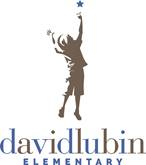 David Lubin 2023-24 Important Dates & Daily SchedulesBack to School Night…………………………………….……..…………………………..Tuesday, August 29, 2023First Day of School………………………………………………………..……..……..Thursday, August 31, 2023Labor Day Holiday…………………………………………….…………...…………….Monday, September 4, 2023Parent Conferences (shortened days)….……………………..………………………………...October 30-November 3,2023Veterans’ Day Holiday (no school)………………………..……………….....…………..Friday, November 10, 2023Thanksgiving Holiday (no school)………………………......………………………………..November 20-24, 2023End of Trimester 1 (shortened day)........................................................................................December 1, 2023Winter Holidays (no school)……………………………….………………….December 25, 2023-January 5, 2024Martin Luther King, Jr. Holiday (no school)..……………....……….……………….……Monday, January 15, 2024Parent Conferences (shortened days)………………...………………………..……….………February 26-March 1,2024Lincoln Holiday (no school)...……………………………..……………………....……..Monday, February 12, 2024Washington Holiday (no school)……………………....…………...……..……………..Monday, February 19, 2024End of Trimester 2 (shortened day)………………....……………..………….……….…….Friday, March 15, 2024Spring Holiday (no school)……………………………………...……………………….....……….…March 25-29, 2024Memorial Day Holiday (no school)……..……………………..……………………..………..Monday, May 27, 2024Open House…………………………………………………….………………………..…Friday, June 7, 2024Last Day of School (shortened day)…….……………….....………………..………………Thursday, June 13, 2024TKTKTKMondays-Wednesdays & Fridays Thursdays Shortened Days 8:30 Breakfast8:45-8:55 Student Arrival 9:00 Instruction begins 9:45-10:30 Staggered recess & snack 11:00-11:30  Lunch11:30-12:50 Instruction12:50 Dismissal Bell**Dismissal depends on program8:30 Breakfast8:45-8:55 Student Arrival 9:00 Instruction begins 9:45-10:30 Staggered recess & snack 11:00-11:30  Lunch11:30-12:50 Instruction12:50 Dismissal Bell**Dismissal depends on program12:30 Dismissal Kindergarten Kindergarten Kindergarten Mondays-Wednesdays & Fridays Thursdays Shortened Days 8:30 Breakfast8:45-8:55 Student Arrival 9:00 Instruction begins 9:45-10:30 Staggered recess & snack 11:00-11:30  Lunch11:30-1:10 Instruction1:10 Dismissal Bell8:30 Breakfast8:45-8:55 Student Arrival 9:00 Instruction begins 9:45-10:30 Staggered recess & snack 11:00-11:30  Lunch11:30-1:10 Instruction1:10 Dismissal Bell 12:30  Dismissal First & Second Grades First & Second Grades First & Second Grades Mondays-Wednesdays & Fridays Thursdays Shortened Days 8:30 Breakfast8:45-8:58 Student Arrival 8:58 Line up 9:00-10:30 Instruction 10:30-10:45 Recess 10:45-11:30 Instruction 11:30-12:15 Lunch & Recess 12:30-1:35 Instruction 1:35-1:50 Recess 1:50-3:12 Instruction 3:12 Dismissal Bell8:30 Breakfast8:45-8:58 Student Arrival 8:58 Line up 9:00-10:30 Instruction 10:30-10:45 Recess 10:45-11:30 Instruction 11:30-12:15 Lunch & Recess 12:15-1:35 Instruction 1:35-1:50 Recess 1:50-2:12 Instruction 2:12 Dismissal Bell1:15 Dismissal Third & Fourth Grades Third & Fourth Grades Third & Fourth Grades Mondays-Wednesdays & Fridays Thursdays Shortened Days 8:30 Breakfast8:45-8:58 Student Arrival 8:58 Line up 9:00-10:45 Instruction 10:45-10:55 Recess (4th only)10:45-11:00 Recess (3rd only)10:55-12:15 Instruction (4th only)11:00-12:15 Instruction (3rd only)12:15-12:50 Lunch & Recess (4th only)12:15-1:00 Lunch & Recess (3rd only)12:50-1:50 Instruction (4th only)1:00-1:50 Instruction (3rd only)1:50-2:00 Recess (4th only) 1:50-2:05 Recess (3rd only)2:00-3:12 Instruction (4th only)2:05-3:12 Instruction (3rd only)  3:12 Dismissal Bell8:30 Breakfast8:45-8:58 Student Arrival 8:58 Line up 9:00-10:30 Instruction 10:45-10:55 Recess (4th only)10:45-11:00 Recess (3rd only)10:55-12:15 Instruction (4th only)11:00-12:15 Instruction (3rd only)12:15-12:50 Lunch & Recess (4th only)12:15-1:00 Lunch & Recess (3rd only) 12:50-1:50 Instruction (4th only)1:00-1:50 Instruction (3rd only) 1:50-2:00 Instruction (4th only)1:50-2:00 Recess (4th only) 1:50-2:05 Recess (3rd only)2:00-2:12 Instruction (4th only)2:05-2:12 Instruction (3rd only)2:12 Dismissal Bell1:15pm Dismissal Fifth & Sixth GradesFifth & Sixth GradesFifth & Sixth GradesMondays-Wednesdays & Fridays Thursdays Shortened Days 8:30 Breakfast8:45-8:58 Student Arrival 8:58 Line up 9:00-11:00 Instruction 11:00-11:10 Recess 11:10-1:00 Instruction 1:00-1:35 Lunch & Recess1:35-2:05 Instruction2:05-2:15 Recess2:15-3:12 Instruction3:12 Dismissal Bell 8:30 Breakfast8:45-8:58 Student Arrival 8:58 Line up 9:00-11:00 Instruction 11:00-11:10 Recess 11:10-12:30 Instruction 1:00-1:45 Lunch & Recess 1:45-2:12 Instruction2:12 Dismissal Bell 1:15 Dismissal School-Wide Schedules School-Wide Schedules RecessesLunch 9:45-10:30 Kinder10:30-10:45 First & Second Grades10:45-11:00 Third & Fourth Grades 11:00-11:10 Fifth & Sixth Grades 1:35-1:50 First & Second Grades 1:50-2:05 Third Grade & Fourth Grades2:05-2:15 Fifth & Sixth Grades11:00-11:30 Kinder 11:30-12:15 First & Second Grades 12:15-1:00 Third & Fourth Grades1:00-1:35 Fifth & Sixth Grades